Протокол № 4Об итогах закупа лекарственных средств       г. Алматы                                                                                                                                                                                                                              «25» февраля 2020 г.Некоммерческое акционерное общество "Казахский национальный медицинский университет имени С.Д. Асфендиярова", находящегося по адресу г. Алматы, ул. Толе Би 94, в соответствии с п.103 главой 10 Правил  организации и проведения закупа лекарственных средств и медицинских изделий, фармацевтических услуг по оказанию гарантированного объема бесплатной медицинской помощи и медицинской помощи в системе обязательного социального медицинского страхования утвержденного Постановлением Правительства Республики Казахстан от 30 октября 2009 года №1729, провел закуп способом запроса ценовых предложений по следующим наименованиям:Выделенная сумма 4 973 982,80 (четыре миллиона девятьсот семьдесят три тысячи девятьсот восемьдесят два, восемьдесят) тенге.       Место поставки товара: г. Алматы,  Университетская клиника  «Аксай» мкр. Тастыбулак, ул. Жана-Арна, д.14/1.Наименование потенциальных поставщиков, представивших ценовое предложение до истечения окончательного срока предоставления ценовых предложений:ТОО «КФК Медсервис Плюс» - г. Алматы, ул. Маметова, 54 (21.02.2020 г. 08:30)Организатор закупок Некоммерческое акционерное общество "Казахский национальный медицинский университет имени С.Д. Асфендиярова" по результатам оценки и сопоставления ценовых предложений потенциальных поставщиков РЕШИЛА: - определить победителем ТОО «КФК Медсервис Плюс» - г. Алматы, ул. Маметова, 54 по лоту № 1 на основании предоставления только одного ценового предложения и заключить с ним договор на сумму 4 500,00 (четыре тысячи пятьсот) тенге.Признать несостоявшимся лоты № 2-37  на основании отсутствия представленных ценовых предложений.Победитель представляет Заказчику или организатору закупа в течение десяти календарных дней со дня признания победителем пакет документов, подтверждающие соответствие квалификационным требованиям, согласно главе 10, пункта 113 Постановления Правительства РК от 30.10.2009 г. №1729. Председатель комиссии:     Руководитель Департамента экономики и финансов                            _______________________      Утегенов А.К.Члены комиссии:                                                                                    Руководитель управления государственных закупок                          ________________________      Кумарова Н.А.     Руководитель отдела лекарственного обеспечения                              ________________________      Адилова Б.А.      Секретарь комиссии:                                                                                    _________________________    Салиахметова Д.О.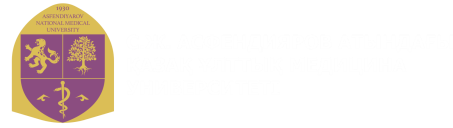 "С.Д. Асфендияров атындағы Қазақ ұлттық медицина университеті" Коммерциялық емес акционерлік қоғамы
Некоммерческое акционерное общество "Казахский национальный медицинский университет имени С.Д. Асфендиярова""С.Д. Асфендияров атындағы Қазақ ұлттық медицина университеті" Коммерциялық емес акционерлік қоғамы
Некоммерческое акционерное общество "Казахский национальный медицинский университет имени С.Д. Асфендиярова"П.ПНаименование  ТовараКраткое описание

Ед.
изм.Кол-воЦена за единицу товара
(в тенге)Общая стоимость Товара
(в тенге)1Натрия оксибутират раствор для инъекций Натрия оксибутират раствор для инъекций 20% № 10 10 мламп301 654,88   49 646,40   2Диазепам раствор в/м  5мг №5амп30084,72   25 416,00   3Тримеперидинраствор для иньекций 2% по 1мл №5амп500119,75   59 875,00   4Фентанил  раствор для иньекций 0,005% 2 мл №5амп70095,65   66 955,00   5Хлорамфеникол для наружного применеия 10% 25гршт60181,00   10 860,00   6Дексаметазонкапли глазные, суспензия 0,1% по 5 млфл100188,10   18 810,00   7Дексаметазонкапли глазные 0,1 % 10 млфл50134,14   6 707,00   8Пилокарпинкапли глазные 10 мг/мл по 10 млфл40279,87   11 194,80   9Декспантенолгель глазной 5% 10 гтюб1002 198,16   219 816,00   10Ципрофлоксацинкапли глазные 3 мг/мл по 5 млфл20099,59   19 918,00   11Фенилэфринраствор для инъекций 1% 1млфл10038,47   3 847,00   12АтропинКапли глазные 10мг/мл 5 млфл30157,09   4 712,70   13Транексамовая кислота раствор для инъекций 50 мг/мл 5 мл ампула №10амп150363,91   54 586,50   14Фолиевая кислота  таб 1мг №50таб250001,90   47 500,00   15 Натрия лактат+Магния хлорида гексагидрат+Кальция хлорид дигидрат+Глюкозы моногидрат+ Натрия хлоридраствор для перитонеального диализа с глюкозой 1,36% - контейнер5000 мл контейнер203 684,97   73 699,40   16 Натрия лактат+Магния хлорида гексагидрат+Кальция хлорид дигидрат+Глюкозы моногидрат+ Натрия хлоридраствор для перитонеального диализа с глюкозой 2,27% - контейнер5000 мл контейнер203 684,97   73 699,40   17Йод раствор спиртовой 5% 20 млфл2070,35   1 407,00   18Калия хлорид+натрия ацетат+натрия хлоридраствор для инфузий 200млфл10102,49   1 024,90   19Комплекс аминокислотраствор для инфузий, 6% 250 млфл2003 282,66   656 532,00   20Нитроглицеринтаблетки подъязычные 0,5 мг № 40  таб802,82   225,60   21Ацикловир крем 5%шт10147,24   1 472,40   22Парацетамол таблетки 0,2 г №10таб2001,23   246,00   23Оксибупрокаинглазные капли 0,4% по 5,0фл10577,70   5 777,00   24Тропикамидглазные капли 1% по 10,0фл100761,96   76 196,00   25Тропикамидкапли глазные 0,5% 10 млфл10433,93   4 339,30   26Хлорамфениколкапли глазные 0,5% по 10 млфл100144,91   14 491,00   27Атропинраствор для инъекций 0,1% 1 мл 10 ампула №10амп200014,45   28 900,00   28Колекальциферол (витамин D3) раствор для приема внутрь масляный  0,5мг/мл 10мл фл40312,13   12 485,20   29Линкомицин300мг 2млраствор 300мг 2мламп50022,15   11 075,00   30Сальбутамол раствор для небулайзера 5 мг/мл, 20 млфл30347,17   10 415,10   31Десмопрессинлеофилизат пероральный 60 мкгтаб100334,04   33 404,00   32Мометазон крем 0,1%туба12925,73   11 108,76   33Мометазон мазь 0,1%туба121 322,17   15 866,04   34Флутиказон фуроатспрей назальный дозированный 27.5мкг/доза по 120дозфл102 955,23   29 552,30   35Метилпреднизолон ацетат эмульсия 0.1% тюб51 077,84   5 389,20   36 Ипратропия бромид + Фенотеролраствор для ингаляций по 20 млфл401 360,00   54 400,00   37Иммуноглобулин человека нормальныйчеловеческий нормальный иммуноглобулин раствор для инфузии 10% по 20млфл8040 655,41   3 252 432,80   Итого:Итого:Итого:Итого:Итого:Итого:4 973 982,80   П.ПНаименование  ТовараКраткое описание

Ед.
изм.Кол-воЦена за единицу товара
(в тенге)ТОО «КФК Медсервис Плюс»П.ПНаименование  ТовараКраткое описание

Ед.
изм.Кол-воЦена за единицу товара
(в тенге)цена1Натрия оксибутират раствор для инъекций Натрия оксибутират раствор для инъекций 20% № 10 10 мламп301 654,88   150,002Диазепам раствор в/м  5мг №5амп30084,72   3Тримеперидинраствор для иньекций 2% по 1мл №5амп500119,75   4Фентанил  раствор для иньекций 0,005% 2 мл №5амп70095,65   5Хлорамфеникол для наружного применеия 10% 25гршт60181,00   6Дексаметазонкапли глазные, суспензия 0,1% по 5 млфл100188,10   7Дексаметазонкапли глазные 0,1 % 10 млфл50134,14   8Пилокарпинкапли глазные 10 мг/мл по 10 млфл40279,87   9Декспантенолгель глазной 5% 10 гтюб1002 198,16   10Ципрофлоксацинкапли глазные 3 мг/мл по 5 млфл20099,59   11Фенилэфринраствор для инъекций 1% 1млфл10038,47   12АтропинКапли глазные 10мг/мл 5 млфл30157,09   13Транексамовая кислота раствор для инъекций 50 мг/мл 5 мл ампула №10амп150363,91   14Фолиевая кислота  таб 1мг №50таб250001,90   15 Натрия лактат+Магния хлорида гексагидрат+Кальция хлорид дигидрат+Глюкозы моногидрат+ Натрия хлоридраствор для перитонеального диализа с глюкозой 1,36% - контейнер5000 мл контейнер203 684,97   16 Натрия лактат+Магния хлорида гексагидрат+Кальция хлорид дигидрат+Глюкозы моногидрат+ Натрия хлоридраствор для перитонеального диализа с глюкозой 2,27% - контейнер5000 мл контейнер203 684,97   17Йод раствор спиртовой 5% 20 млфл2070,35   18Калия хлорид+натрия ацетат+натрия хлоридраствор для инфузий 200млфл10102,49   19Комплекс аминокислотраствор для инфузий, 6% 250 млфл2003 282,66   20Нитроглицеринтаблетки подъязычные 0,5 мг № 40  таб802,82   21Ацикловир крем 5%шт10147,24   22Парацетамол таблетки 0,2 г №10таб2001,23   23Оксибупрокаинглазные капли 0,4% по 5,0фл10577,70   24Тропикамидглазные капли 1% по 10,0фл100761,96   25Тропикамидкапли глазные 0,5% 10 млфл10433,93   26Хлорамфениколкапли глазные 0,5% по 10 млфл100144,91   27Атропинраствор для инъекций 0,1% 1 мл 10 ампула №10амп200014,45   28Колекальциферол (витамин D3) раствор для приема внутрь масляный  0,5мг/мл 10мл фл40312,13   29Линкомицин300мг 2млраствор 300мг 2мламп50022,15   30Сальбутамол раствор для небулайзера 5 мг/мл, 20 млфл30347,17   31Десмопрессинлеофилизат пероральный 60 мкгтаб100334,04   32Мометазон крем 0,1%туба12925,73   33Мометазон мазь 0,1%туба121 322,17   34Флутиказон фуроатспрей назальный дозированный 27.5мкг/доза по 120дозфл102 955,23   35Метилпреднизолон ацетат эмульсия 0.1% тюб51 077,84   36 Ипратропия бромид + Фенотеролраствор для ингаляций по 20 млфл401 360,00   37Иммуноглобулин человека нормальныйчеловеческий нормальный иммуноглобулин раствор для инфузии 10% по 20млфл8040 655,41   